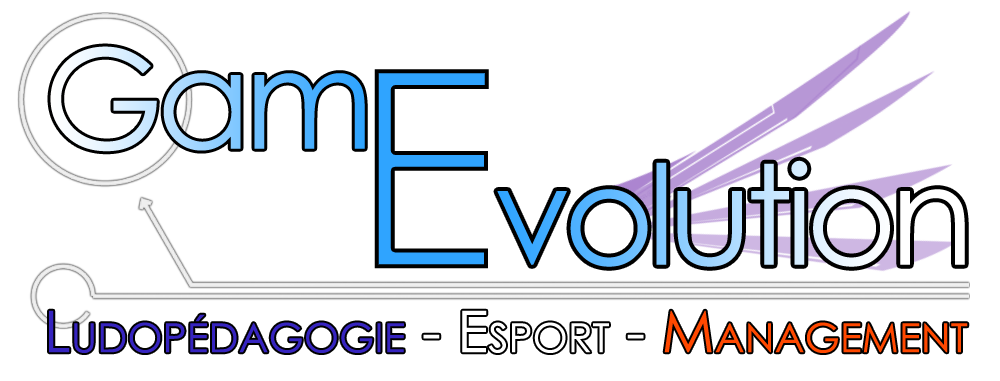 5ème Colloque International Game EvolutionTitreAuteurInstitutionEmail(ces éléments seront remplis si la communication est acceptée)Résumé :Écrivez votre résumé ici (maximum 20 lignes)Mots-clefs :Écrivez vos mots clefs ici (maximum 7 mots clefs)Feuille de styleTitre 1Titre 2Titre 3Texte normalLégende de figureListe élément numéro 1Liste élément numéro 2RéférencesArticle de revueAlsawaier, R. S. (2018), « The effect of gamification on motivation and engagement », International Journal of Information and Learning Technology, vol. 35, n°1, p. 56-79. CommunicationAltmeyer, M., Lessel, P., & Krüger, A. (2016), « Expense control: A gamified, semi-automated, crowd-based approach for receipt capturing », Proceedings of the 21st International Conference on Intelligent User Interfaces. International Conference on Intelligent User Interfaces (IUI-16), March 7-10, Sonoma, California, USA, p. 31-42. OuvrageWacheux, F. (1996), Méthodes qualitatives et recherche en gestion, Economica.